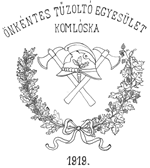 VII.ORSZÁGOSKISMOTORFECSKENDŐ -SZERELÉSI BAJNOKSÁG5. forduló- Komlóska1.A verseny célja:Az ország mentő tűzvédelmét alkotó szervezetek csapatai versenyszerű keretek között mérhessék össze felkészültségüket egy olyan versenyszámban, melynek hagyományai a hivatásos-, az önkéntes- és létesítményi tűzoltóságok, továbbá az önkéntes tűzoltó egyesületek tekintetében is azonosak.2. A verseny helyszíne és időpontja:    Erdőhorváti sportpálya    2017. július 29.Földrajzi koordináták: É 48° 18' 58.13" , K 21° 25' 41.92" 3. RendezőA Komlóska Önkéntes Tűzoltó Egyesület .Komlóska Község Önkormányzata.Komlóska Történelmének rövid bemutatása:Komlóska nevét az oklevelek 1396-ban említették először Komlós néven, ekkor birtokosául Csirke Margitot írták, majd nem sokkal később 1397-ben Komlóstelek  néven is említették. A község 1884-ig  Abaúj vármegyéhez tartozott, akkor Zemplénhez csatolták. A település a mai napig őrzi 18. századi ruszintelepeseinek nyelvét, kisebbségi kultúráját. A falu a Magyarországi Ruszinok egyik központja. A település várát 1379-ben említik először, mikor is a birtokos Tolcsva nemzetség tagjai megosztoztak rajta. A második és jelen tudásunk szerint egyben az utolsó említése 1398-ból származik. Borovszky Samu Zemplén vármegye című műve szerint a Pusztavár nevű hegyen husziták emeltek „váracsot”, melynek azonban már az 1900-as évek elején is kevés nyoma látszott.4. Szervező bizottság:Köteles László Komlóska Község polgármestere.Szűcs István Ö.T.E. ElnökGolenya Attila Ö.T.E. pk.Főbíró.:-Nemes István.   nyá.tüó.ftőrm.Bírók.:-Hetyei László Kóka Ö.T.E.-Braun Zsolt Sátoraljaújhelyi HTP.-Gulyás László Sátoraljaújhelyi HTP.Fővédnök:-Lipták Attila tü.dandártábornok5.Verseny lebonyolítása:08.00-10.00 Regisztráció10.00-tól Ünnepélyes megnyitó, technikai megbeszélés a csapatoknak10:15 Verseny kezdete16:00-tól Eredményhirdetés(tervezett időpontok, melyek a nevezett csapatok számától függően változhatnak, pontos információkkal a verseny napján értesítjük a versenyző csapatokat.)A versennyel kapcsolatos további információk, valamint a rajtsorrend közzétételre kerülnek a http://verseny.tuzoltosag.hu honlapon.A közzétett indulási időpont előtt legalább 60 perccel a versenycsapat vezetőjének jelentkezni kell a regisztrációnál.6. A verseny szabályai:A versenyre vonatkozó szabályokat a versenykiíráshoz mellékelt szabályzat tartalmazza.7. Felszerelés:A felszerelésre vonatkozó szabályokat a versenykiíráshoz mellékelt szabályzat tartalmazza.8. Résztvevők:A versenyen hivatásos-vagy önkéntes-vagy létesítményi tűzoltókból álló 10 fős csapatok vehetnek részt.9. Kategóriák:Bármely vagy akár mindkét kategóriában lehet indulni:a) „Retro” avagy hőskor kategória (T/S 8/8; T/D 8/8; Polonia M 8/8 PO5; stb. a volt keleti szférából)b) „Modern” avagy korszerű kategória (Rosenbauer FOX; Ziegler Ultra Power, Ultra Leicht; Metz FP 8/8; Magirus PFPN 10-1000 stb. a nyugati szférából)c.) „Női” kategória (ahol a csapat kizárólag női tagokból áll. E kategóriában kizárólag retro kismotorfecskendő alkalmazható.A hivatásos-, önkéntes-és létesítményi tűzoltóságok között kategóriabontás nem lesz.10. Díjazás:Az első helyezést elérő csapat kupa, az első három helyezett csapat érem, az első tíz helyezett csapat oklevél díjazásban részesül.11. Nevezés:Nevezni az alábbi telefonszámokon lehet:+36 70/ 524 19 73+36 30/ 602 50 042017.július 24-én 24.00 óráig,12. Nevezési díj:A versenyre a nevezési díj 6.000,-Ft, étkezéssel 10.000,- Ft.A nevezési díjat kérjük átutalással a következő számlaszámra.Bankszámlaszám: 5460 0360 1101 8465 0000 0000átutalni és a regisztrációnál az átutalásról szóló igazolást bemutatni szíveskedjenek!A verseny helyszínén lehetőség van készpénzes befizetésre is.13. Egyéb információk:Szállás lehetőségek:-Sólyomvár Panzió és ÉtteremCím: Komlóska, Rákóczi u. 9.
Telefon: +36 47 538 016
Fax: +36 47 538 015
E-mail: solyomvar@t-online.hu
Web: solyomvar.hu
Blog: solyomvarpanzio.blogter.hu-Kulcsosházak KomlóskánAnna VendégházCím: Komlóska, Rákóczi u. 71.
Telefon: +36 70 431 7269 | +36 70 431 7270Éva VendégházCím: Komlóska, Subanya köz 1.
Telefon: +36 47 384 199 | +36 20 588 3713
Web: eva-vendeghaz.uw.huBabó VendégházCím: Komlóska, Rákóczi u. 29.
Telefon: +36 47 338 155Veronika VendégházCím: Komlóska, Ságvári u. 4.
Telefon: +36 47 338 165 esteKispatak Vendégház kispvendeghaz.extra.huKomlóska, 2017. június 30.……………………………………………………………Golenya AttilaSzűcs IstvánParancsnokElnök